Publicado en Huelva el 20/02/2019 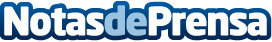 Alquiler de Dumpers en M.García BarrosoLa empresa andaluza de alquiler de maquinaria, M.García Barroso, pone a disposición del cliente una amplia oferta de dumpersDatos de contacto:M. García Barroso959 384 556959 229 112Nota de prensa publicada en: https://www.notasdeprensa.es/alquiler-de-dumpers-en-m-garcia-barroso Categorias: Andalucia Industria Alimentaria Logística Recursos humanos Construcción y Materiales http://www.notasdeprensa.es